CAMARA MUNICIPAL DE SANTA BRANCA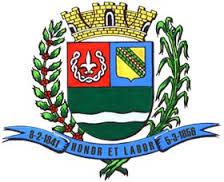 SECRETARIA DE FINANÇAS - CNPJ.01.958.948/0001-17PCA AJUDANTE BRAGA 108 CENTRO SANTA BRANCAData: 09/11/2017 10:35:57Balancete da Receita de 01/10/2017 à 31/10/2017	Sistema CECAM (Página: 1 / 1)SANTA BRANCA, 31 de Outubro de 20172.1 - CAMARA MUNICIPAL DE SANTA BRANCAA R R E C A D A Ç Ã OA R R E C A D A Ç Ã OA R R E C A D A Ç Ã OD I F E R E N Ç AD I F E R E N Ç AFichaCódigoEspecificação da ReceitaOrçadaAtualizadaProgramadaAnteriorNo MêsCanceladaTotal MêsTotalArrec-OrçadaArrec-Progr.*** TOTAL ORÇAMENTÁRIO*** TOTAL ORÇAMENTÁRIO0,00-------------------------0,00-------------------------0,00--------------------------------------------------0,000,00-------------------------0,00--------------------------------------------------0,000,00-------------------------0,00-------------------------------------------------0,000,00-------------------------0,00-------------------------0,00--------------------------------------------------0,000,00-------------------------0,00-------------------------0,000,00-------------------------0,00-------------------------------------------------0,00*** TOTAL SUPRIMENTO FINANCEIRO*** TOTAL SUPRIMENTO FINANCEIRO1.210.500,00134.500,000,00134.500,001.345.000,0055110.0.0.0.0.00.00 SUPRIMENTOS FINANCEIROS (DUODECI0.0.0.0.0.00.00 SUPRIMENTOS FINANCEIROS (DUODECI0.0.0.0.0.00.00 SUPRIMENTOS FINANCEIROS (DUODECI1.210.500,00134.500,000,00134.500,001.345.000,0055120.0.0.0.0.00.00 DEVOLUÇÃO DE TRANSFERENCIAS RECE0.0.0.0.0.00.00 DEVOLUÇÃO DE TRANSFERENCIAS RECE0.0.0.0.0.00.00 DEVOLUÇÃO DE TRANSFERENCIAS RECE0,000,000,000,000,00*** TOTAL EXTRAORÇAMENTÁRIO*** TOTAL EXTRAORÇAMENTÁRIO220.325,1124.684,940,0024.684,94245.010,0558011.1.3.8.1.26.00 ASSISTENCIA MEDICA1.1.3.8.1.26.00 ASSISTENCIA MEDICA1.1.3.8.1.26.00 ASSISTENCIA MEDICA9.688,801.185,130,001.185,1310.873,9353112.1.8.8.1.01.02 I.N.S.S.2.1.8.8.1.01.02 I.N.S.S.50.476,695.229,810,005.229,8155.706,5053122.1.8.8.1.01.04 I.R.R.F.2.1.8.8.1.01.04 I.R.R.F.43.020,305.718,030,005.718,0348.738,3353132.1.8.8.1.01.04 IRRF - LP2.1.8.8.1.01.04 IRRF - LP2.1.8.8.1.01.04 IRRF - LP3.809,230,000,000,003.809,2353212.1.8.8.1.01.06 CSLL PIS COFINS2.1.8.8.1.01.06 CSLL PIS COFINS2.1.8.8.1.01.06 CSLL PIS COFINS0,000,000,000,000,0053202.1.8.8.1.01.08 ISS2.1.8.8.1.01.08 ISS2.574,25203,130,00203,132.777,3853152.1.8.8.1.01.10 PENSAO JUDICIAL ALIMENTICIA2.1.8.8.1.01.10 PENSAO JUDICIAL ALIMENTICIA2.1.8.8.1.01.10 PENSAO JUDICIAL ALIMENTICIA10.489,921.479,960,001.479,9611.969,8853192.1.8.8.1.01.11 CONVENIO MEDICO2.1.8.8.1.01.11 CONVENIO MEDICO2.1.8.8.1.01.11 CONVENIO MEDICO5.560,891.124,380,001.124,386.685,2753162.1.8.8.1.01.13 CONTRIBUIÇÃO SINDICAL2.1.8.8.1.01.13 CONTRIBUIÇÃO SINDICAL2.1.8.8.1.01.13 CONTRIBUIÇÃO SINDICAL563,040,000,000,00563,0453142.1.8.8.1.01.15 EMPRESTIMOS BANCARIOS2.1.8.8.1.01.15 EMPRESTIMOS BANCARIOS2.1.8.8.1.01.15 EMPRESTIMOS BANCARIOS58.610,836.443,880,006.443,8865.054,7153172.1.8.8.1.01.99 VALE MERCADORIA2.1.8.8.1.01.99 VALE MERCADORIA2.1.8.8.1.01.99 VALE MERCADORIA15.406,702.033,950,002.033,9517.440,6553182.1.8.8.1.01.99 DESCONTOS PESSOAIS2.1.8.8.1.01.99 DESCONTOS PESSOAIS2.1.8.8.1.01.99 DESCONTOS PESSOAIS3.178,00349,000,00349,003.527,0054012.1.8.8.1.04.99 RENDIMENTOS FINANCEIROS2.1.8.8.1.04.99 RENDIMENTOS FINANCEIROS2.1.8.8.1.04.99 RENDIMENTOS FINANCEIROS6.759,46917,670,00917,677.677,1354022.1.8.8.1.04.99 REPASSE DE TAXA DE INSCRIÇAO DE2.1.8.8.1.04.99 REPASSE DE TAXA DE INSCRIÇAO DE2.1.8.8.1.04.99 REPASSE DE TAXA DE INSCRIÇAO DE10.187,000,000,000,0010.187,00*** TOTAL EXTRA + SUPRIMENTO*** TOTAL EXTRA + SUPRIMENTO----------------------------------------------------------------------------------------------------1.430.825,11159.184,94-------------------------0,00--------------------------------------------------159.184,941.590.010,05---------------------------------------------------------------------------------------------------1.430.825,11159.184,94-------------------------0,00-------------------------159.184,941.590.010,05-------------------------T O T A LG E R A L1.590.010,05-------------------------1.590.010,05-------------------------==============================EDER DE ARAUJO SENNAEVANDRO LUIZ DE MELO SOUSAANTONIO CARLOS DE OLIVEIRA1SP147248/0-8RG. 20.143.977-3PRESIDENTECHEFE DA COORD FINANCEIRARESPONS.P.TESOURARIA